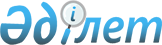 Осакаров аудандық мәслихатының "Осакаров ауданының кенттерінің, ауылдық округтарының 2023-2025 жылдарға арналған бюджеті туралы" 2022 жылғы 23 желтоқсандағы 29 сессиясының № 332 шешіміне өзгерістер енгізу туралыҚарағанды облысы Осакаров аудандық мәслихатының 2023 жылғы 9 тамыздағы № 8/73 шешімі
      Осакаров аудандық мәслихат ШЕШТІ:
      1. Осакаров аудандық мәслихатының "Осакаров ауданының кенттерінің, ауылдық округтарының 2023-2025 жылдарға арналған бюджеті туралы" 2022 жылғы 23 желтоқсандағы 29 сессиясының № 332 шешіміне мынадай өзгерістер енгізілсін:
      5 - тармақ жаңа редакцияда жазылсын:
      "5. Батпақты ауылдық округінің 2023-2025 жылдарға арналған бюджеті 17, 18, 19, 20 қосымшаларға сәйкес, оның ішінде 2023 жылға келесі көлемдерде бекітілсін:
      1) кірістер – 92 491 мың теңге, оның ішінде:
      салықтық түсімдер – 11 840 мың теңге;
      трансферттер түсімі – 80 651 мың теңге;
      2) шығындар - 95 784 мың теңге;
      3) таза бюджеттік кредиттеу – 0 мың теңге, оның ішінде:
      бюджеттік кредиттер – 0 мың теңге;
      бюджеттік кредиттерді өтеу – 0 мың теңге;
      4) қаржы активтерiмен жасалатын операциялар бойынша сальдо – 0 мың теңге, оның iшiнде:
      қаржы активтерін сатып алу – 0 мың теңге;
      мемлекеттің қаржы активтерін сатудан түсетін түсімдер – 0 мың теңге;
      5) бюджет тапшылығы (профициті) - - 3 293 мың теңге;
      6) бюджет тапшылығын қаржыландыру (профициті пайдалану) – 3 293 мың теңге, оның ішінде:
      қарыздар түсімі - 0 мың теңге;
      қарыздарды өтеу - 0 мың теңге;
      бюджет қаражатының пайдаланылатын қалдықтары – 3 293 мың теңге.";
      көрсетілген шешімнің 17, 20 қосымшалары осы шешімнің 1, 2 қосымшаларына сәйкес жаңа редакцияда мазмұндалсын.".
      2. Осы шешім 2023 жылғы 1 қаңтардан бастап қолданысқа енгізіледі. Батпақты ауылдық округінің 2023 жылға арналған бюджеті 2023 жылға арналған нысаналы трансферттер
					© 2012. Қазақстан Республикасы Әділет министрлігінің «Қазақстан Республикасының Заңнама және құқықтық ақпарат институты» ШЖҚ РМК
				
      Аудандық мәслихат төрағасы

К. Саккулаков
Осакаров аудандық
мәслихатының 2023 жылғы
"09" тамыз № 8/73
шешіміне 1-қосымшаОсакаров аудандық
мәслихатының 2022 жылғы
" 23 " желтоқсандағы № 332
шешіміне 17-қосымша
Санаты
Сыныбы
Ішкі сыныбы
Атауы
Сомасы, мың теңге
1
2
3
4
5
1.КІРІСТЕР
92 491
1
Салықтық түсімдер
11 840
01
Табыс салығы
850
2
Жеке табыс салығы
850
04
Меншікке салынатын салықтар
4 860
1
Мүлікке салынатын салықтар
180
3
Жер салығы
190
4
Көлік құралдарына салынатын салық
4 490
05
Тауарларға, жұмыстарға және көрсетілетін қызметтерге салынатын iшкi салықтар
6 130
3
Табиғи және басқа да ресурстарды пайдаланғаны үшiн түсетiн түсiмдер
6 130
4
Трансферттердің түсімдері
80 651
02
Мемлекеттiк басқарудың жоғары тұрған органдарынан түсетiн трансферттер
80 651
3
Аудандардың (облыстық маңызы бар қаланың) бюджетінен трансферттер
80 651
Функционалдық топ
Кіші функция
Бюджеттік бағдарламалардың әкімшісі
Бағдарлама
Атауы
Сомасы, мың теңге
ll. Шығындар
95 784
01
Жалпы сипаттағы мемлекеттiк көрсетілетін қызметтер
40 950
1
Мемлекеттік басқарудың жалпы функцияларын орындайтын өкілді, атқарушы және басқа органдар
40 950
124
Аудандық маңызы бар қала, ауыл, кент, ауылдық округ әкімінің аппараты
40 950
001
Аудандық маңызы бар қала, ауыл, кент, ауылдық округ әкімінің қызметін қамтамасыз ету жөніндегі қызметтер
40 950
07
Тұрғын үй-коммуналдық шаруашылық
14 784
2
Коммуналдық шаруашылық
250
124
Аудандық маңызы бар қала, ауыл, кент, ауылдық округ әкімінің аппараты
250
014
Елді мекендерді сумен жабдықтауды ұйымдастыру
250
3
Елді-мекендерді көркейту
14 534
124
Аудандық маңызы бар қала, ауыл, кент, ауылдық округ әкімінің аппараты
14 534
008
Елді мекендердегі көшелерді жарықтандыру
10 846
011
Елді мекендерді абаттандыру мен көгалдандыру
 3 688
12
Көлік және коммуникация
37 000
1
Автомобиль көлігі
37 000
124
Аудандық маңызы бар қала, ауыл, кент, ауылдық округ әкімінің аппараты
37 000
013
Аудандық маңызы бар қалаларда, ауылдарда, кенттерде, ауылдық округтерде автомобиль жолдарының жұмыс істеуін қамтамасыз ету
5 000
045
Аудандық маңызы бар қалаларда, ауылдарда, кенттерде, ауылдық округтерде автомобиль жолдарын күрделі және орташа жөндеу
32 000
14
Борышқа қызмет көрсету
3 050
1
Борышқа қызмет көрсету
3 050
124
Аудандық маңызы бар қала, ауыл, кент, ауылдық округ әкімінің аппараты
3 050
042
Қаладағы ауданның, аудандық маңызы бар қаланың, ауылдың, кенттің, ауылдық округ әкімі аппаратының аудандық (облыстық маңызы бар қаланың) бюджеттен қарыздар бойынша сыйақылар мен өзге де төлемдерді төлеу бойынша борышына қызмет көрсету
3 050
III. Таза бюджеттік кредиттеу
0
Бюджеттік кредиттер
0
Санаты
Санаты
Санаты
Санаты
Сомасы, (мың теңге)
Сыныбы
Сыныбы
Сыныбы
Сомасы, (мың теңге)
Кіші сыныбы
Кіші сыныбы
Сомасы, (мың теңге)
Атауы
Сомасы, (мың теңге)
1
2
3
4
5
5
Бюджеттік кредиттерді өтеу
0
01
Бюджеттік кредиттерді өтеу
0
1
Мемлекеттік бюджеттен берілген бюджеттік кредиттерді өтеу
0
Функционалдық топ
Функционалдық топ
Функционалдық топ
Функционалдық топ
Функционалдық топ
Сомасы, (мың теңге)
Кіші функция
Кіші функция
Кіші функция
Кіші функция
Сомасы, (мың теңге)
Бюджеттік бағдарламалардың әкімшісі
Бюджеттік бағдарламалардың әкімшісі
Бюджеттік бағдарламалардың әкімшісі
Сомасы, (мың теңге)
Бағдарлама
Бағдарлама
Сомасы, (мың теңге)
Атауы
Сомасы, (мың теңге)
1
2
3
4
5
6
lV. Қаржы активтерiмен жасалатын операциялар бойынша сальдо
0
Қаржы активтерді сатып алу
0
Мемлекеттiң қаржы активтерiн сатудан түсетiн түсiмдер
0
Атауы
Сомасы, (мың теңге)
1
2
V. Бюджет тапшылығы (профицит)
- 3 293
VI. Бюджет тапшылығын қаржыландыру
3 293Осакаров аудандық
мәслихатының 2023 жылғы
"09" тамыз № 8/73
шешіміне 2-қосымшаОсакаров аудандық
мәслихатының 2022 жылғы
" 23 " желтоқсандағы № 332
шешіміне 20-қосымша
Атауы
Сомасы, мың теңге
1
2
Барлығы
59 925
оның ішінде:
Аудандық бюджеттен берiлетiн ағымдағы нысаналы трансферттер
27 925
Облыстық бюджеттен берiлетiн ағымдағы нысаналы трансферттер
32 000
Ағымдағы нысаналы трансферттер:
аудандық бюджеттен:
27 925
Аудандық маңызы бар қала, ауыл, кент, ауылдық округ әкімінің қызметін қамтамасыз ету жөніндегі қызметтерге
11 434
Елді мекендердегі көшелерді жарықтандыруға
10 846
Елді мекендерді абаттандыру мен көгалдандыруға
 395
Аудандық маңызы бар қалаларда, ауылдарда, кенттерде, ауылдық округтерде автомобиль жолдарының жұмыс істеуін қамтамасыз етуге
 5 000
Елді мекендерді сумен жабдықтауды ұйымдастыруға
250
облыстық бюджеттен:
32 000
Аудандық маңызы бар қалаларда, ауылдарда, кенттерде, ауылдық округтерде автомобиль жолдарын күрделі және орташа жөндеуге
32 000